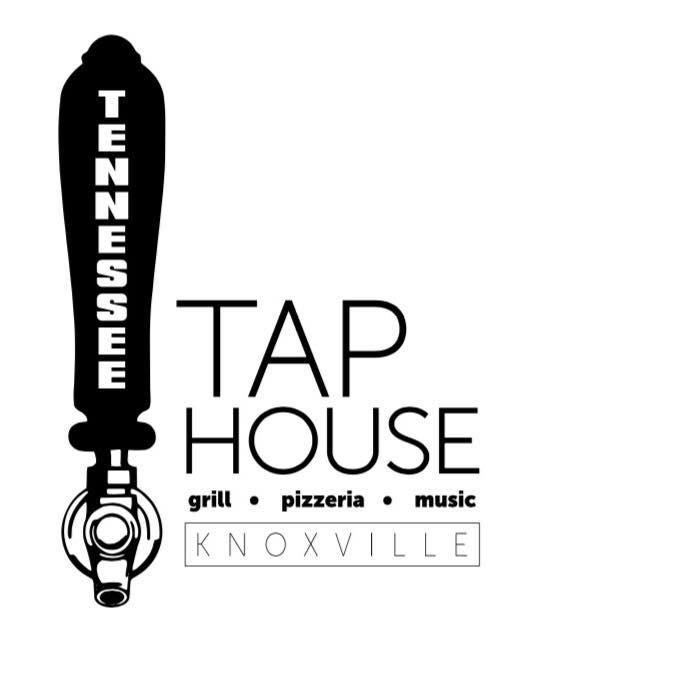 Tennessee Tap House Luncheon Menu - Available daily 11 am – 3 pm$8.50 Tap House Third Pound Burger – Our hand patted six ounce burger, served with lettuce, tomato, onions and pickles with a side of our handcut fries….. Add Cheese   .50   Add Bacon  .50BLT Wrap  - Our Apple Wood Smoked Bacon, lettuce and tomato wrap….. Add Cheese  .50   Chicken Tenders – Our fresh hand breaded chicken tenders served with cole slaw and hand cut fries.Soup & Salad Combo – Choice of small Caesar or House salad and a cup of soup.BLT Combo – ½ BLT with choice of a small side house or Caesar salad or a cup of soup…..  Add Cheese  .50Chicken Philly Wrap  – a lunch version of our Chicken Philly, served with a side of fries.Chicken Salad Salad – Half Tap House Salad topped with our homemade Chicken Salad and choice of dressing. $9.50 Fish n Chips  – Beer battered and lightly fried, served with a side of cole slaw, hand cut fries and tartar sauce. Meatloaf – Tap House Luncheon Favorite – served with mashed potatoes, gravy, and green beans.Turkey BLT Club Combo – ½ Turkey BLT Club with choice of a small side salad or cup of soup.Turkey Reuben  – Roasted turkey, Sauerkraut, thousand island dressing and melted swiss.  Served with fries.Veggie Lunch Plate – Choice of 3 fresh vegetables Chicken Parmesan Sandwich – Fried Chicken Tenders topped with 5 cheeses with hand cut fries.BLT Sandwich- BLT with mayonnaise served with potato chips. Add Turkey for $2$10.50Philly Cheese Steak Wrap – a lunch version of our Philly Cheese Steak served with a side of fries.Famous Tennessee Tap House Pizza – 10 Inch Hand Tossed Small Pizza with your choice of Two Premium Toppings…..  Two Super Premium Toppings Add $1Baked Schrod - Luncheon portion of our Ritz Cracker crumb coated schrod baked and served with a side. Lasagna- Four layers, five cheeses and our Pomodoro Sauce. Served with garlic bread.Lunch Pasta -  a lunch portion of our Pasta of the Day.